	Heavy Vehicle Pilot Licence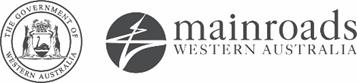 	Record of Movement FormTrip DetailsOversize Combination Details (Note: for platforms & combinations with > 4 registration numbers, combine all rego’s in rego fields 2 - 4).Pilot DetailsTransport Company and Load DetailsTraffic Escort Warden Details (if applicable)Incident Details (if applicable)Pilot DeclarationDeparture Date:Departure Time:Invoice #:(optional)Departure Address:Suburb:State:Pre-briefing Conducted:Yes / No (include any required notes)Yes / No (include any required notes)Yes / No (include any required notes)Yes / No (include any required notes)Yes / No (include any required notes)Route:Intended Fatigue Breaks:(detail intended location(s), time(s) and duration)(detail intended location(s), time(s) and duration)(detail intended location(s), time(s) and duration)(detail intended location(s), time(s) and duration)(detail intended location(s), time(s) and duration)Bridge Supervision:(if applicable)Bridge Name or Number:Maximum Speed:Maximum Speed:Video:Video:Bridge Supervision:(if applicable)Yes / NoYes / NoBridge Supervision:(if applicable)Yes / NoYes / NoBridge Supervision:(if applicable)Yes / NoYes / NoBridge Supervision:(if applicable)Yes / NoYes / NoDestination Address:Suburb:State:Arrival Time:Total Distance (km):Total Hours:Debriefing Conducted:Yes / No (include any required notes)Yes / No (include any required notes)Yes / No (include any required notes)Yes / No (include any required notes)Yes / No (include any required notes)Vehicle 1:Rego 1 (hauling unit)Rego 2 (dolly, trailer)Rego 3 (trailer)Rego 4 (trailer)Main Roads Permit Number:Expiry Date:Vehicle 2:Rego 1 (hauling unit)Rego 2 (dolly, trailer)Rego 3 (trailer)Rego 4 (trailer)Main Roads Permit Number:Expiry Date:Western Power Permit Number:Expiry Date:Name:HVPL Number:State:MDL Number:Pilot Vehicle Registration:Lead Pilot:1.Yes / No2.Yes / No3.Yes / No4.Yes / NoCombination 1:Combination 2:Company Name:Company Driver Name (print):Permitted Width (m):Permitted Length (m):Permitted Height (m):Load Description:Manifest Number:Driver Signature:Name:Incident Type:Provide brief description of the incidentDamage to Property and/or Vehicle:Provide brief description of the damage sustained to property or vehicleAdditional Trip Notes:I declare that all the information provided in this Heavy Vehicle Pilot Licence Record of Movement form is true and correct.I declare that all the information provided in this Heavy Vehicle Pilot Licence Record of Movement form is true and correct.I declare that all the information provided in this Heavy Vehicle Pilot Licence Record of Movement form is true and correct.I declare that all the information provided in this Heavy Vehicle Pilot Licence Record of Movement form is true and correct.I declare that all the information provided in this Heavy Vehicle Pilot Licence Record of Movement form is true and correct.I declare that all the information provided in this Heavy Vehicle Pilot Licence Record of Movement form is true and correct.Name:Signature:Date: